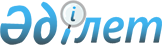 Аудандық мәслихаттың (IV сайланған XIX сессиясы) 2009 жылғы 25 желтоқсандағы "2010 - 2012 жылдарға арналған аудан бюджеті туралы" N 1/19 шешіміне өзгерістер мен толықтырулар енгізу туралыПавлодар облысы Качир аудандық мәслихатының 2010 жылғы 29 қарашадағы N 3/26 шешімі. Павлодар облысы Качир ауданының Әділет басқармасында 2010 жылғы 08 желтоқсанда N 12-8-97 тіркелген

      Қазақстан Республикасының "Қазақстан Республикасындағы жергілікті мемлекеттік басқару және өзін-өзі басқару туралы" Заңының 6-бабы 1-тармағы 1)-тармақшасына, Қазақстан Республикасының 2008 жылғы 4 желтоқсандағы Бюджет кодексінің 109-бабы 1-тармағына сәйкес аудандық мәслихат ШЕШІМ ЕТЕДІ:



      1. Аудандық мәслихаттың (IV сайланған XIX сессиясы) 2009 жылғы 25 желтоқсандағы "2010 - 2012 жылдарға арналған аудан бюджеті туралы"  N 1/19 шешіміне (нормативтік құқықтық актілердің мемлекеттік тіркеу тізілімінде N 12-8-80 болып тіркелген, 2010 жылғы 9 қаңтардағы "Заря"  N 1-2 газетінде жарияланған) мынадай өзгерістер мен толықтырулар енгізілсін:



      көрсетілген шешімнің 1-тармағы мына редакцияда жазылсын:

      "1. 1, 2 және 3 қосымшаларға сәйкес 2010 – 2012 жылдарға арналған, оның ішінде 2010 жылға арналған аудан бюджеті мына көлемдерде бекітілсін:

      1) кірістер – 1965849 мың теңге, оның ішінде:

      салықтық түсімдер бойынша – 221431 мың теңге;

      салықтық емес түсімдер бойынша – 4360 мың теңге;

      негізгі капиталды сатудан түскен түсімдер бойынша – 2345 мың теңге;

      трансферттердің түсімдері бойынша – 1737713 мың теңге;

      2) шығындар – 1988917 мың теңге;

      3) таза бюджеттік кредиттеу – 22899 мың теңге, оның ішінде:

      бюджеттік кредиттеу – 23156 мың теңге;

      бюджеттік кредиттерді өтеуге – 257 мың теңге;

      4) қаржы активтерімен жасалатын операциялар бойынша сальдо – 1000 мың теңге, оның ішінде:

      қаржылық активтерді сатып алуға – 1000 мың теңге;

      5) бюджеттің тапшылығы (профициті) – -46967 мың теңге;

      6) бюджеттің тапшылығын (профицитін пайдалану) қаржыландыру – 46967 мың тенге";



      көрсетілген шешімнің 9-тармағындағы "4302" деген сандар "2717" деген сандармен ауыстырылсын;.



      Көрсетілген шешімнің 1-қосымшасы осы шешімнің 1-қосымшасына сәйкес жаңа редакцияда жазылсын.



      2. Осы шешімнің орындалуын бақылау аудандық мәслихаттың тұрақты жоспарлы-бюджеттік комиссиясына жүктелсін.



      3. Осы шешім 2010 жылғы 1 қаңтардан бастап қолданысқа енгізілсін.      Сессия төрағасы                            Ә. Тұрғылдинов      Качир аудандық

      мәслихатының хатшысы                       С. Баяндинов

Качир аудандық мәслихатының      

(IV сайланған XXVI кезекті тыс сессиясы)

2010 жылғы 29 қарашадағы N 3/26 шешіміне

1 қосымша                2010 жылға арналған Аудан бюджеті
					© 2012. Қазақстан Республикасы Әділет министрлігінің «Қазақстан Республикасының Заңнама және құқықтық ақпарат институты» ШЖҚ РМК
				СанатыСанатыСанатыСанатыСомасы мың теңгеСыныбы                     АтауыСыныбы                     АтауыСыныбы                     АтауыСомасы мың теңгеІшкі сыныбыІшкі сыныбыСомасы мың теңге123451. КІРІСТЕР1 965 8491САЛЫҚТЫҚ ТҮСІМДЕР221 43101Табыс салығы82 1732Жеке табыс салығы82 17303Әлеуметтік салық75 3101Әлеуметтік салық75 31004Меншікке салынатын салықтар58 9761Мүлікке салынатын салықтар24 6543Жер салығы4 1424Көлік құралдарына салынатын салық15 2635Бірыңғай жер салығы14 91705Тауарларға, жұмыстарға және қызметтерге салынатын ішкі салықтар3 0082Акциздер6753Табиғи және басқа да ресурстарды пайдаланғаны үшін түсетін түсімдер6904Кәсіпкерлік және кәсіби қызметті жүргізгені үшін алынатын алымдар1 64308Заңдық мәнді іс-әрекеттерді жасағаны және (немесе) оған уәкілеттігі бар мемлекеттік органдар немесе лауазымды адамдар кұжаттар бергені үшін алатын міндетті төлемдер1 9641Мемлекеттік баж19642САЛЫҚТЫҚ ЕМЕС ТҮСІМДЕР4 36001Мемлекет меншіктен түсетін кірістер10305Мемлекет меншігіндегі мүлікті жалға беруден түсетін кірістер103006Басқа да салықтық емес түсімдер3 3301Басқа да салықтық емес түсімдер3 3303НЕГІЗГІ КАПИТАЛДЫ САТУДАН ТҮСЕТІН ТҮСІМДЕР2 34501Мемлекеттік мекемелерге бекітілген мемлекеттік мүлікті сату21951Мемлекеттік мекемелерге бекітілген мемлекеттік мүлікті сату219503Жердi және материалдық емес активтердi сату1501Жерді сату502Материалдық емес активтерді сату1004II. ТРАНСФЕРТТЕРДІҢ ТҮСІМДЕРІ1 737 71302Мемлекеттік басқарудың жоғары тұрған органдарынан түсетін трансферттер1 737 7132Облыстық бюджеттен түсетін трансферттер1 737 713Функционалдық топФункционалдық топФункционалдық топФункционалдық топФункционалдық топСомасы (мың теңге)Кіші функцияКіші функцияКіші функцияКіші функцияСомасы (мың теңге)Бюджеттік бағдарламалардың әкiмшiсiБюджеттік бағдарламалардың әкiмшiсiБюджеттік бағдарламалардың әкiмшiсiСомасы (мың теңге)БағдарламаБағдарламаСомасы (мың теңге)АтауыСомасы (мың теңге)123456II. ШЫҒЫНДАР198891701Жалпы сипаттағы мемлекеттiк қызметтер1970321Мемлекеттiк басқарудың жалпы функцияларын орындайтын өкiлдi, атқарушы және басқа органдар177472112Аудан (облыстық маңызы бар қала) мәслихатының аппараты12796001Аудан (облыстық маңызы бар қала) мәслихатының қызметін қамтамасыз ету жөніндегі қызметтер12692004Мемлекеттік органдарды материалдық-техникалық жарақтандыру10411122Аудан (облыстық маңызы бар қала) әкімінің аппараты57311001Аудан (облыстық маңызы бар қала) әкімінің қызметін қамтамасыз ету жөніндегі қызметтер56845004Мемлекеттік органдарды материалдық-техникалық жарақтандыру466123Қаладағы аудан, аудандық маңызы бар қала, кент, ауыл (село), ауылдық (селолық) округ әкімінің аппараты107365001Қаладағы аудан, аудандық маңызы бар қаланың, кент, ауыл (село), ауылдық (селолық) округ әкімінің қызметін қамтамасыз ету жөніндегі қызметтер102971022Мемлекеттік органдардың ғимараттарын, үй-жайлары және құрылыстарын күрделі жөндеу2500023Мемлекеттік органдарды материалдық-техникалық жарақтандыру18942Қаржылық қызмет1093112452Ауданның (облыстық маңызы бар қаланың) қаржы бөлімі10931001Аудандық бюджетті орындау және коммуналдық меншікті (облыстық маңызы бар қала) саласындағы мемлекеттік саясатты іске асыру жөніндегі қызметтер10767003Салық салу мақсатында мүлікті бағалауды жүргізу16415Жоспарлау және статистикалық қызмет8629453Ауданның (облыстық маңызы бар қаланың) экономика және бюджеттік жоспарлау бөлімі8629001Экономикалық саясатты, мемлекеттік жоспарлау жүйесін қалыптастыру және дамыту және аудандық (облыстық маңызы бар қаланы) басқару саласындағы мемлекеттік саясатты іске асыру жөніндегі қызметтер862902Қорғаныс705521Әскери мұқтаждар411721122Аудан (облыстық маңызы бар қала) әкімінің аппараты4117005Жалпыға бірдей әскери міндетті атқару шеңберіндегі іс-шаралар41172Төтенше жағдайлар жөнiндегi жұмыстарды ұйымдастыру2938122Аудан (облыстық маңызы бар қала) әкімінің аппараты293812007Аудандық (қалалық) ауқымдағы дала өрттерінің, сондай-ақ мемлекеттік өртке қарсы қызмет органдары құрылмаған елдi мекендерде өрттердің алдын алу және оларды сөндіру жөніндегі іс-шаралар293804Бiлiм беру110028841Мектепке дейiнгi тәрбие және оқыту69142123Қаладағы аудан, аудандық маңызы бар қала, кент, ауыл (село), ауылдық (селолық) округ әкімінің аппараты69142004Мектепке дейінгі тәрбие ұйымдарын қолдау6914242Бастауыш, негізгі орта және жалпы орта білім беру9874834123Қаладағы аудан, аудандық маңызы бар қала, кент, ауыл (село), ауылдық (селолық) округ әкімінің аппараты5449005Ауылдық (селолық) жерлерде балаларды мектепке дейін тегін алып баруды және кері алып келуді ұйымдастыру544942464Ауданның (облыстық маңызы бар қаланың) білім бөлімі98203442464003Жалпы білім беру96053242464006Балаларға қосымша білім беру2150249Бiлiм беру саласындағы өзге де қызметтер4366349464Ауданның (облыстық маңызы бар қаланың) білім бөлімі43663001Жергілікті деңгейде білім беру саласындағы мемлекеттік саясатты іске асыру жөніндегі қызметтер7579005Ауданның (облыстық маңызы бар қаланың) мемлекеттік білім беру мекемелер үшін оқулықтар мен оқу-әдiстемелiк кешендерді сатып алу және жеткізу11618007Аудандық (қалалық) ауқымдағы мектеп олимпиадаларын және мектептен тыс іс-шараларды өткiзу467011Өңірлік жұмыспен қамту және кадрларды қайта даярлау стратегиясын іске асыру шеңберінде білім беру объектілерін күрделі, ағымды жөндеу2399906Әлеуметтiк көмек және әлеуметтiк қамсыздандыру11404062Әлеуметтiк көмек97874123Қаладағы аудан, аудандық маңызы бар қала, кент, ауыл (село), ауылдық (селолық) округ әкімінің аппараты1099762123003Мұқтаж азаматтарға үйінде әлеуметтік көмек көрсету10976451Ауданның (облыстық маңызы бар қаланың) жұмыспен қамту және әлеуметтік бағдарламалар бөлімі8689862451002Еңбекпен қамту бағдарламасы1903162451005Мемлекеттік атаулы әлеуметтік көмек5475007Жергілікті өкілетті органдардың шешімі бойынша мұқтаж азаматтардың жекелеген топтарына әлеуметтік көмек42968010Үйден тәрбиеленіп оқытылатын мүгедек балаларды материалдық қамтамасыз ету63001618 жасқа дейінгі балаларға мемлекеттік жәрдемақылар5513017Мүгедектерді оңалту жеке бағдарламасына сәйкес, мұқтаж мүгедектерді міндетті гигиеналық құралдарымен қамтамасыз етуге, және ымдау тілі мамандарының, жеке көмекшілердің қызмет көрсету2660019Ұлы Отан соғысындағы Жеңістің 65 жылдығына орай Ұлы Отан соғысының қатысушылары мен мүгедектеріне Тәуелсіз Мемлекеттер Достастығы елдері бойынша, Қазақстан Республикасының аумағы бойынша жол жүруін, сондай-ақ оларға және олармен бірге жүретін адамдарға Мәскеу, Астана қалаларында мерекелік іс-шараларға қатысуы үшін тамақтануына, тұруына, жол жүруіне арналған шығыстарын төлеуді қамтамасыз ету244020Ұлы Отан соғысындағы Жеңістің 65 жылдығына орай Ұлы Отан соғысының қатысушылары мен мүгедектеріне, сондай-ақ оларға теңестірілген, оның ішінде майдандағы армия құрамына кірмеген, 1941 жылғы 22 маусымнан бастап 1945 жылғы 3 қыркүйек аралығындағы кезеңде әскери бөлімшелерде, мекемелерде, әскери-оқу орындарында әскери қызметтен өткен, запасқа босатылған (отставка), "1941 - 1945 жж. Ұлы Отан соғысында Германияны жеңгенi үшiн" медалімен немесе "Жапонияны жеңгені үшін" медалімен марапатталған әскери қызметшілерге, Ұлы Отан соғысы жылдарында тылда кемінде алты ай жұмыс істеген (қызметте болған) адамдарға біржолғы материалдық көмек төлеу103779Әлеуметтiк көмек және әлеуметтiк қамтамасыз ету салаларындағы өзге де қызметтер16166451Ауданның (облыстық маңызы бар қаланың) жұмыспен қамту және әлеуметтік бағдарламалар бөлімі16166001Жергілікті деңгейде халық үшін әлеуметтік бағдарламаларды жұмыспен қамтуды қамтамасыз етуді іске асыру саласындағы мемлекеттік саясатты іске асыру жөніндегі қызметтер14574011Жәрдемақыларды және басқа да әлеуметтік төлемдерді есептеу, төлеу мен жеткізу бойынша қызметтерге ақы төлеу779022Мемлекеттік органдарды материалдық-техникалық жарақтандыру81307Тұрғын үй-коммуналдық шаруашылық11310171Тұрғын үй шаруашылығы6239123Қаладағы аудан, аудандық маңызы бар қала, кент, ауыл (село), ауылдық (селолық) округ әкімінің аппараты640007Аудандық маңызы бар қаланың, кенттің, ауылдың (селоның), ауылдық (селолық) округтің мемлекеттік тұрғын үй қорының сақталуын ұйымдастыру640458Ауданның (облыстық маңызы бар қаланың) тұрғын үй-коммуналдық шаруашылығы, жолаушылар көлігі және автомобиль жолдары бөлімі5599004Азаматтардың жекелеген санаттарын тұрғын үймен қамтамасыз ету559972Коммуналдық шаруашылық81055123Қаладағы аудан, аудандық маңызы бар қала, кент, ауыл (село), ауылдық (селолық) округ әкімінің аппараты10000015Өңірлік жұмыспен қамту және кадрларды қайта даярлау стратегиясын іске асыру шеңберінде инженерлік коммуникациялық инфрақұрылымды жөндеу және елді-мекендерді көркейту10000458Ауданның (облыстық маңызы бар қаланың) тұрғын үй-коммуналдық шаруашылығы, жолаушылар көлігі және автомобиль жолдары бөлімі2130072458012Сумен жабдықтау және су бөлу жүйесінің қызмет етуі21300467Ауданның (облыстық маңызы бар қаланың) құрылыс бөлімі49755031Өңірлік жұмыспен қамту және кадрларды қайта даярлау стратегиясын іске асыру шеңберінде инженерлік коммуникациялық инфрақұрылымды дамыту4975573Елді-мекендерді көркейту25807123Қаладағы аудан, аудандық маңызы бар қала, кент, ауыл (село), ауылдық (селолық) округ әкімінің аппараты2580773123008Елді мекендерде көшелерді жарықтандыру508673123009Елді мекендердің санитариясын қамтамасыз ету10387010Жерлеу орындарын күтіп-ұстау және туысы жоқ адамдарды жерлеу17273123011Елді мекендерді абаттандыру мен көгалдандыру1016208Мәдениет, спорт, туризм және ақпараттық кеңістiк12832481Мәдениет саласындағы қызмет86161123Қаладағы аудан, аудандық маңызы бар қала, кент, ауыл (село), ауылдық (селолық) округ әкімінің аппараты2681123006Жергілікті деңгейде мәдени-демалыс жұмыстарын қолдау26455Ауданның (облыстық маңызы бар қаланың) мәдениет және тілдерді дамыту бөлімі8613581455003Мәдени-демалыс жұмысын қолдау8613582Спорт3791465Ауданның (облыстық маңызы бар қаланың) Дене шынықтыру және спорт бөлімі3791006Аудандық (облыстық маңызы бар қалалық) деңгейде спорттық жарыстар өткiзу2574007Әртүрлi спорт түрлерi бойынша аудан (облыстық маңызы бар қала) құрама командаларының мүшелерiн дайындау және олардың облыстық спорт жарыстарына қатысуы121783Ақпараттық кеңiстiк24474455Ауданның (облыстық маңызы бар қаланың) мәдениет және тілдерді дамыту бөлімі1857983455006Аудандық (қалалық) кiтапханалардың жұмыс iстеуi18043007Мемлекеттік тілді және Қазақстан халықтарының басқа да тілдерін дамыту536456Ауданның (облыстық маңызы бар қаланың) ішкі саясат бөлімі5895002Газеттер мен журналдар арқылы мемлекеттік ақпараттық саясат жүргізу жөніндегі қызметтер4434005Телерадио хабарларын тарату арқылы мемлекеттік ақпараттық саясатты жүргізу жөніндегі қызметтер14619Мәдениет, спорт, туризм және ақпараттық кеңiстiктi ұйымдастыру жөнiндегi өзге де қызметтер13898455Ауданның (облыстық маңызы бар қаланың) мәдениет және тілдерді дамыту бөлімі5460001Жергілікті деңгейде тілдерді және мәдениетті дамыту саласындағы мемлекеттік саясатты іске асыру жөніндегі қызметтер5460456Ауданның (облыстық маңызы бар қаланың) ішкі саясат бөлімі4731001Жергілікті деңгейде ақпарат, мемлекеттілікті нығайту және азаматтардың әлеуметтік сенімділігін қалыптастыру саласында мемлекеттік саясатты іске асыру жөніндегі қызметтер4225003Жастар саясаты саласындағы өңірлік бағдарламаларды iске асыру437007Мемлекеттік органдарды материалдық-техникалық жарақтандыру69465Ауданның (облыстық маңызы бар қаланың) Дене шынықтыру және спорт бөлімі3707001Жергілікті деңгейде  дене шынықтыру және спорт саласындағы мемлекеттік саясатты іске асыру жөніндегі қызметтер370710Ауыл, су, орман, балық шаруашылығы, ерекше қорғалатын табиғи аумақтар, қоршаған ортаны және жануарлар дүниесін қорғау, жер қатынастары196797101Ауыл шаруашылығы18650453Ауданның (облыстық маңызы бар қаланың) экономика және бюджеттік жоспарлау бөлімі3167099Республикалық бюджеттен берілетін нысаналы трансферттер есебінен ауылдық елді мекендер саласының мамандарын әлеуметтік қолдау шараларын іске асыру3167462Ауданның (облыстық маңызы бар қаланың) ауыл шаруашылығы бөлімі10516001Жергілікті деңгейде ауыл шаруашылығы саласындағы мемлекеттік саясатты іске асыру жөніндегі қызметтер10516473Ауданның (облыстық маңызы бар қаланың) ветеринария бөлімі4967001Жергілікті деңгейде ветеринария  саласындағы мемлекеттік саясатты іске асыру жөніндегі қызметтер4767004Мемлекеттік органдарды материалдық-техникалық жарақтандыру2002Су шаруашылығы56237467Ауданның (облыстық маңызы бар қаланың) құрылыс бөлімі56237012Су шаруашылығының объектілерін дамыту562376Жер қатынастары542210463Ауданның (облыстық маңызы бар қаланың) жер қатынастары бөлімі5422001Аудан (облыстық маңызы бар қала) аумағында жер қатынастарын реттеу саласындағы мемлекеттік саясатты іске асыру жөніндегі қызметтер54229Ауыл, су, орман, балық шаруашылығы және қоршаған ортаны қорғау мен жер қатынастары саласындағы өзге де қызметтер116488455Ауданның (облыстық маңызы бар қаланың) мәдениет және тілдерді дамыту бөлімі104481008Өңірлік жұмыспен қамту және кадрларды қайта даярлау стратегиясын іске асыру шеңберінде ауылдарда (селоларда), ауылдық (селолық) округтерде әлеуметтік жобаларды қаржыландыру104481473Ауданның (облыстық маңызы бар қаланың) ветеринария бөлімі12007011Эпизоотияға қарсы іс-шалалар жүргізу1200711Өнеркәсіп, сәулет, қала құрылысы және құрылыс қызметі9539112Сәулет, қала құрылысы және құрылыс қызметі9539467Ауданның (облыстық маңызы бар қаланың) құрылыс бөлімі5252001Жергілікті деңгейде құрылыс саласындағы мемлекеттік саясатты іске асыру жөніндегі қызметтер5252468Ауданның (облыстық маңызы бар қаланың) сәулет және қала құрылысы бөлімі4287001Жергілікті деңгейде сәулет және қала құрылысы саласындағы мемлекеттік саясатты іске асыру жөніндегі қызметтер4128005Мемлекеттік органдарды материалдық-техникалық жарақтандыру15912Көлiк және коммуникация53815121Автомобиль көлiгi41421123Қаладағы аудан, аудандық маңызы бар қала, кент, ауыл (село), ауылдық (селолық) округ әкімінің аппараты31460013Аудандық маңызы бар қалаларда, кенттерде, ауылдарда (селоларда), ауылдық (селолық) округтерде автомобиль жолдарының жұмыс істеуін қамтамасыз ету31460458Ауданның (облыстық маңызы бар қаланың) тұрғын үй-коммуналдық шаруашылығы, жолаушылар көлігі және автомобиль жолдары бөлімі9961121458023Автомобиль жолдарының жұмыс істеуін қамтамасыз ету99619Көлiк және коммуникациялар саласындағы өзге де қызметтер12394123Қаладағы аудан, аудандық маңызы бар қала, кент, ауыл (село), ауылдық (селолық) округ әкімінің аппараты10000020Өңірлік жұмыспен қамту және кадрларды қайта даярлау стратегиясын іске асыру шеңберінде елді-мекендер көшелерін жөндеу және ұстау10000458Ауданның (облыстық маңызы бар қаланың) тұрғын үй-коммуналдық шаруашылығы, жолаушылар көлігі және автомобиль жолдары бөлімі2394024Кентiшiлiк (қалаiшiлiк) және ауданiшiлiк қоғамдық жолаушылар тасымалдарын ұйымдастыру239413Басқалар13041133Кәсiпкерлiк қызметтi қолдау және бәсекелестікті қорғау4751469Ауданның (облыстық маңызы бар қаланың) кәсіпкерлік бөлімі4751001Жергілікті деңгейде кәсіпкерлік пен өнеркәсіпті дамыту саласындағы мемлекеттік саясатты іске асыру жөніндегі қызметтер4467133469003Кәсіпкерлік қызметті қолдау284139Басқалар8290139452Ауданның (облыстық маңызы бар қаланың) қаржы бөлімі2717012Ауданның (облыстық маңызы бар қаланың) жергілікті атқарушы органының резерві2717453Ауданның (облыстық маңызы бар қаланың) экономика және бюджеттік жоспарлау бөлімі500003Жергілікті бюджеттік инвестициялық жобалардың және концессиялық жобалардың техникалық-экономикалық негіздемелерін әзірлеу және оған сараптама жүргізу500458Ауданның (облыстық маңызы бар қаланың) тұрғын үй-коммуналдық шаруашылығы, жолаушылар көлігі және автомобиль жолдары бөлімі5073001Жергілікті деңгейде тұрғын үй-коммуналдық шаруашылығы, жолаушылар көлігі және автомобиль жолдары саласындағы мемлекеттік саясатты іске асыру жөніндегі қызметтер5006014Мемлекеттік органдарды материалдық-техникалық жарақтандыру6715Трансферттер55885151Трансферттер55885151452Ауданның (облыстық маңызы бар қаланың) қаржы бөлімі55885006Нысаналы пайдаланылмаған (толық пайдаланылмаған) трансферттерді қайтару8518666 020Бюджет саласындағы еңбекақы төлеу қорының өзгеруіне байланысты жоғары тұрған бюджеттерге берлетін ағымдағы нысаналы трансферттер47367III. Таза бюджеттік кредиттеу22899Бюджеттік кредиттер2315610Ауыл, су, орман, балық шаруашылығы, ерекше қорғалатын табиғи аумақтар, қоршаған ортаны және жануарлар дүниесін қорғау, жер қатынастары231561Ауыл шаруашылығы23156453Ауданның (облыстық маңызы бар қаланың) экономика және бюджеттік жоспарлау бөлімі23156006Ауылдық елді мекендердің әлеуметтік саласының мамандарын әлеуметтік қолдау шараларын іске асыру үшін бюджеттік кредиттер231565Бюджеттік кредиттерді өтеу25701Бюджеттік кредиттерді өтеу2571Мемлекеттік бюджеттен берілген бюджеттік кредиттерді өтеу257IV. Қаржы активтерімен жасалатын операциялар бойынша сальдо1000Қаржылық активтерді сатып алуға100013Басқалар10009Басқалар1000452Ауданның (облыстық маңызы бар қаланың) қаржы бөлімі1000014Заңды тұлғалардың жарғылық капиталын қалыптастыру немесе ұлғайту1000V. Бюджет тапшылығы (профициті)-46967VI. Бюджет тапшылығын қаржыландыру (профицитін пайдалану)46967